Møtereferat Saksliste:Sak 1- Godkjenning av innkalling.Innkalling godkjendt .Sak 2- Godkjenning referat.Referat godkjendt.Sak 3- Evaluering påske pluss turnering brutto/nettoMange har delteke på turneringane. Turneringskommite gjer god jobb med arrangementa. Mange gode resultat på siste turnering netto/brutto. Servering , grill, Elise Jorunn. Jorunn har møte med Gavin om å leggje meir info om turneringane på heimeside golfklubben.Ein diskusjon rundt ordninga utslagstad 51/56. Her skal Stig Runar sjå på ordninga.Sak 4- Sveio kommune Open 1. mai.Her håpar me at ordførar og rådmann deler ut premiar. Gavin inviterer.Her vert grill etter turneringa. Elise og Kristi står for servering.Andre viktige turneringar:14.mai- flaggturnering, kake og kaffi18.mai-parturnering, frukt,pølser, brød. Nina har ansvar29.mai- pinsegolf, lett serveringSak 5- Servering turneringar, søndager uten turneringar.Sjå sak 4. Ellers vert det kaffi pluss vaffel/kjeks enkelte søndager.Sak 6- info frå Baneselskapet.9-holsbana klar for steinplukking. Snakkar om åpning oktober.Hotell i Eagle-bygget kan verte realisert i samarbeid med kommunen. Baneselskapet har møte med ordf og rådmann.Har god utvikling i arbeidet med sponsorar, fleire har blitt medlemmer i golfklubben.Gavin har planar om gruppetreningar for medlemmene ved opning ny Drivingrange.Sak -7 Eventuelt.Tre styremedlemmer deltok på ekstra Golfting der saka om Nasjonalt kompetansesenter for golf i Snøbyen var saka. Her stemte våre styremedlemmer likt fleirtalet som gjekk imot etableringa.Spørsmål om klubben skal vere del av regionale turneringar kom opp under møtet. Dette vert sjekka ut med Gavin.Haugaland golfklubb ønskjer å ha første turneringa i Haugaland Dametour. Sissel er på saka.Jorunn SkådenNeste møte 05.06.23 kl 1830 på klubbhusetKopi: Gavin Hinds.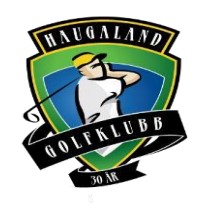 Møte  nr. 3Dato 24.04.23Møte innkalla avJorunn SkådenDeltakarar:Stig Runar Tveit,Sissel Frøyland,Normann Austvik,Geir Nonslid, Jorunn Skåden,Nina HelleMailadressene: ninahelle07@gmail.com, nja@haugnett.no, sfroyland@arroweurope.com, stigrunartveit@gmail.com, skjoldarbtg@haugnett.no, sigurdschwebs@gmail.com, gavin@sveiogolfpark.no, jorunn.skaaden@gmail.com